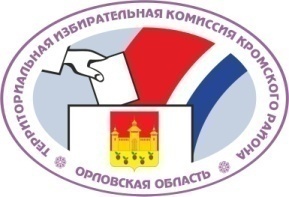                                 ОРЛОВСКАЯ ОБЛАСТЬТЕРРИТОРИАЛЬНАЯ ИЗБИРАТЕЛЬНАЯ КОМИССИЯКРОМСКОГО РАЙОНАРЕШЕНИЕ 15 июля 2021 года                                                                                                    № 107/407пгт. КромыО заверении списка кандидатов в депутаты Стрелецкого сельского Совета народных депутатов шестого созыва, выдвинутых избирательным объединением "Кромское районное отделение ОРЛОВСКОГО ОБЛАСТНОГО ОТДЕЛЕНИЯ политической партии "КОММУНИСТИЧЕСКАЯ ПАРТИЯ РОССИЙСКОЙ ФЕДЕРАЦИИ"по мажоритарным избирательным округамРассмотрев документы, представленные в территориальную избирательную комиссию Кромского района для заверения списка кандидатов в депутаты Стрелецкого сельского Совета народных депутатов шестого созыва, выдвинутых избирательным объединением «Орловское региональное отделение Всероссийской политической партии «ЕДИНАЯ РОССИЯ» по мажоритарным избирательным округам, в соответствии с пунктами 14.2, 14.3 статьи 35 Федерального закона от 12 июня 2002 года      № 67-ФЗ «Об основных гарантиях избирательных прав и права на участие в референдуме граждан Российской Федерации», частями 12.1, 12.2 статьи 11.2 Закона Орловской области от 30 июня 2010 года № 1087-ОЗ «О регулировании отдельных правоотношений, связанных с выборами в органы местного самоуправления муниципальных образований на территории Орловской области», постановлениями  Избирательной комиссии Орловской области от 19 октября 2018 года №50/440-6 «О возложении полномочий избирательных комиссий муниципальных образований Орловской области» и  от 10 декабря 2020 года № 114/756-6 «О возложении полномочий избирательных комиссий муниципальных образований Кромского района Орловской области», территориальная избирательная комиссия Кромского района  РЕШИЛА:1.  Заверить прилагаемый список кандидатов в депутаты Стрелецкого сельского Совета народных депутатов шестого созыва, выдвинутых избирательным объединением "Кромское районное отделение ОРЛОВСКОГО ОБЛАСТНОГО ОТДЕЛЕНИЯ политической партии "КОММУНИСТИЧЕСКАЯ ПАРТИЯ РОССИЙСКОЙ ФЕДЕРАЦИИ" по мажоритарным избирательным округам, в количестве 10 человек (далее – список кандидатов).2.  Выдать настоящее решение с копией заверенного списка кандидатов уполномоченному представителю указанного избирательного объединения.3.  Контроль за исполнением настоящего решения возложить на секретаря территориальной избирательной комиссии Кромского района.4.  Разместить настоящее решение на сайте территориальной избирательной комиссии Кромского района в информационно-телекоммуникационной сети «Интернет».Список кандидатов по мажоритарным избирательным округамзаверен территориальной избирательнойкомиссией Кромского района«15» июля 2021 года(решение № 107/407)Копия вернаСПИСОКкандидатов в депутаты Стрелецкого сельского Совета народных депутатов шестого созыва, выдвинутых избирательным объединением"Кромское районное отделение ОРЛОВСКОГО ОБЛАСТНОГО ОТДЕЛЕНИЯ политической партии "КОММУНИСТИЧЕСКАЯ ПАРТИЯ РОССИЙСКОЙ ФЕДЕРАЦИИ" по мажоритарным избирательным округам одномандатный избирательный округ № 11. Моисеев Роман Александрович, дата рождения – 2 февраля 1991 года, место рождения – деревня Стрелецкая Кромского района Орловской области, адрес места жительства – Орловская область, Кромской район, деревня Стрелецкая. одномандатный избирательный округ № 22. Перелыгин Владимир Анатольевич, дата рождения – 13 февраля 1967 года, место рождения – город Орёл, адрес места жительства – Орловская область, город Орёл. одномандатный избирательный округ № 33. Шалыгин Александр Сергеевич, дата рождения – 5 июля 1994 года, место рождения – село Короськово Кромского района Орловской области, адрес места жительства – Орловская область, Кромской район,                         с. Короськово. одномандатный избирательный округ № 44. Чупахин Виктор Петрович, дата рождения – 30 августа 1963 года, место рождения – деревня Черкасская Кромского района Орловской области, адрес места жительства – Орловская область, Кромской район, деревня Черкасская. одномандатный избирательный округ № 55. Тарасов Игорь Николаевич, дата рождения – 3 октября 1970 года, место рождения – поселок Ново–Черкасский Кромского района Орловской области, адрес места жительства – Орловская область, Кромской район, деревня Черкасская. одномандатный избирательный округ № 66. Степаненко Петр Петрович, дата рождения – 15 января 1955 года, место рождения – город Али–Байрамлы Азербайджанской ССР, адрес места жительства – Орловская область, Кромской район, деревня Черкасская. одномандатный избирательный округ № 77. Сухоруков Александр Васильевич, дата рождения – 3 января 1961 года, место рождения – деревня Семеново Залегощенского района Орловской области, адрес места жительства – Орловская область, Кромской район, деревня Черкасская. одномандатный избирательный округ № 88. Петрушин Сергей Николаевич, дата рождения – 5 ноября 1983 года, место рождения – деревня Мураевка, Сосковского района Орловской области, адрес места жительства – Орловская область, Кромской район, деревня Стрелецкая. одномандатный избирательный округ № 99. Чаадаев Иван Александрович, дата рождения – 7 февраля 1989 года, место рождения – поселок Кромы Кромского района Орловской области, адрес места жительства – Орловская область, Кромской район, пгт Кромы. одномандатный избирательный округ № 1010. Чаадаев Александр Александрович, дата рождения – 1 апреля 1982 года, место рождения – поселок Кромы Кромского района Орловской области,  адрес  места  жительства –  Орловская область, Кромской район пгт. Кромы.Председатель территориальной избирательной комиссии           М. В. ЧереповаИ. о. Секретаря территориальной избирательной комиссии             О. Н. Усова